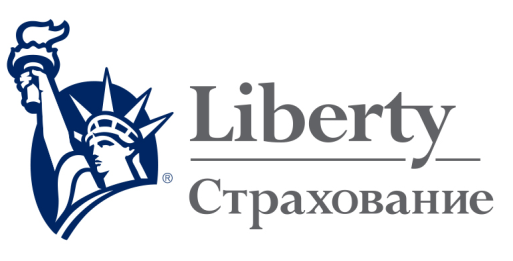 Заявление на комплексное ипотечное страхованиеСтраховательИнформация о кредитном договореНаличие договоров страхования с другими страховыми компаниями:     да    нетПредмет залогаКонструктивные элементыВнутренняя отделка и инженерное оборудование  да  нет(полы, потолки, стены, межкомнатные дверные блоки, приборы вентиляции, водоснабжения (холодного и горячего), кондиционирования воздуха, встроенного искусственного освещения, пожаротушения, газоснабжения, электрические, телефонные и радиокоммуникации), сантехника, встроенная мебельПри страховании приложить переченьИнформация о праве собственностиСтепень риска     НулеваяПодписывая настоящее Заявление, я, _______________________________________________________________________(ФИО)- предоставляю Страховщику персональные данные и иную информацию обо мне, включающие, в том числе, помимо прочего: фамилию, имя, отчество; пол; год, месяц, дату и место рождения; место жительства (регистрации) и место пребывания; номер телефона; сведения о документе, удостоверяющем личность; место работы, должность, профессию, служебные обязанности; сведения о состоянии здоровья (включая сведения, составляющие врачебную тайну), увлечениях (хобби); семейном, социальном и имущественном положении, содержащиеся в настоящем Заявлении, финансовой и медицинской анкете, иных документах, заполняемых и подписываемых мною в связи с заключением и/или исполнением Договора страхования (далее - Персональные данные); - своей волей и в своем интересе даю согласие Страховщику на автоматизированную, неавтоматизированную и смешанную обработку Персональных данных и любой информации обо мне (в том числе сведений, составляющих врачебную тайну), включая сбор, систематизацию, накопление, хранение, уточнение (обновление, изменение), использование, обезличивание, блокирование и уничтожение персональных данных и иной информации, сообщенной мной или моим представителем Страховщику в целях заключения и исполнения Договора страхования, осуществления страховых выплат и урегулирования страховых случаев, учёта Договора страхования в базах данных Страховщика и получения мной информации о продуктах и услугах Страховщика (далее - «Цели обработки»). Страховщик вправе в Целях обработки осуществлять трансграничную передачу Персональных данных и предоставлять Персональные данные (включая сведения, составляющие врачебную тайну) юридическим лицам, осуществляющим электронную обработку сведений о клиентах Страховщика, страховым агентам,  страховым брокерам, перестраховочным организациям, моим представителям, аффилированным лицам Страховщика, юридическим и финансовым консультантам, аудиторам Страховщика, а также иным лицам, если это необходимо для достижения Целей обработки и на основании соответствующих договоров, содержащих обязательство этих лиц по соблюдению конфиденциальности полученной информации;- согласен (согласна) с тем, что вышеизложенное согласие на обработку Персональных данных (включая сведения, составляющие врачебную тайну) действительно в течение пяти лет со дня подписания мною настоящего Заявления. В случае заключения Договора страхования между Страхователем и Страховщиком вышеизложенное согласие действует на весь период действия Договора страхования и в течение двадцати лет после прекращения всех обязательств сторон по вышеупомянутому Договору страхования. Я подтверждаю, что мне сообщено о порядке отзыва согласия на обработку моих персональных данных путем направления письменного заявления по месту нахождения Страховщика;- заявляю, что согласен с тем, что Страховщик вправе при подписании Полиса и иных документов, подписываемых Страховщиком в связи с заключением и/или исполнением Договора страхования, использовать факсимильное воспроизведение подписи  уполномоченного должностного лица Страховщика с помощью средств механического или иного копирования;- подтверждаю, что все сведения, предоставленные мной или от моего имени в настоящем Заявлении, финансовой и медицинской анкете, иных документах, заполняемых и подписываемых мною или от моего имени в целях заключения Договора страхования, являются правдивыми, соответствующими действительности и содержащими полную информацию, включая ту, которая, по моему мнению, может являться несущественной; Страхователь подтверждает, что все сведения, указанные им в настоящем Заявлении, являются достоверными.Страхователь подтверждает, что не является иностранным публичным должностным лицом, а также родственником такого лица.Приложение №1 – Медицинская анкета Застрахованного (при необходимости)Приложение №2 – Финансовая декларация (при необходимости)Приложение №3 – Перечень (описание) внутренней отделки и инженерного оборудования (при необходимости)ФИОПаспортные данныеАдрес регистрацииАдрес проживанияДата и место рожденияТелефон: мобильный, домашний, рабочий; e-mailГражданствоМесто работы и должностьКредитор/ВыгодоприобретательАдрес, телефоны, банковские реквизитыКредитный договор (№ и дата)Сумма кредита, валюта кредитаСрок кредитования (в месяцах)Процентная ставкаЕжемесячный платеж аннуитетный  дифференцированныйСтрахуемые риски недвижимое имущество     право собственности жизнь и здоровье ЗастрахованныхСтраховая суммаОценочная стоимостьНаименование компании:Перечень застрахованных рисков:  Страховая сумма:Дата окончания договора страхования:Наименование имущества Квартира                                Комната Индивидуальное строение   Земельный участок  Нежилое помещение             Иное:        Квартира                                Комната Индивидуальное строение   Земельный участок  Нежилое помещение             Иное:       Местонахождение имуществаГод постройки / кап.ремонта     /     Количество комнат       Общая площадь квартиры     кв.м.Этаж квартиры / этажность дома    /  Местонахождение имущества 2Площадь участка     кв.м.     кв.м.Материал несущих стен ж/бетон  кирпич   монолит   брус  бревно  иное:      ж/бетон  кирпич   монолит   брус  бревно  иное:     Материал межэтажных перекрытий ж/бетон    дерево    иное:        ж/бетон    дерево    иное:       Окна: материал рамы дерево  пластик, ПВХ  алюминий  дерево-алюминий  иное:     дерево  пластик, ПВХ  алюминий  дерево-алюминий  иное:    Остекление: стандартное остекление     стеклопакет:  -камерный стандартное остекление     стеклопакет:  -камерныйДвери:  входная    балконная   Инженерные коммуникации: водоснабжение   канализация     электропитание  газоснабжение   отопление вентиляция кондиционирование  система удаления отходов (мусоропровод)  водоснабжение   канализация     электропитание  газоснабжение   отопление вентиляция кондиционирование  система удаления отходов (мусоропровод) Меры пожарной безопасности:  пожарная сигнализация   автоматическая противопожарная система    пожарный гидрант    огнетушители,       шт.     иное:          пожарная сигнализация   автоматическая противопожарная система    пожарный гидрант    огнетушители,       шт.     иное:        Меры защиты от противоправных действий:  защита окон (решетки, ставни)      металлическая входная дверь     охрана дома    консьерж   средства видеонаблюдения    домофон    охранная сигнализация с выводом на пульт УВО или охраны дома    сплошное ограждение территории  защита окон (решетки, ставни)      металлическая входная дверь     охрана дома    консьерж   средства видеонаблюдения    домофон    охранная сигнализация с выводом на пульт УВО или охраны дома    сплошное ограждение территорииСобственник Страхователь  Продавец Страхователь  Продавец Страхователь  Продавец Страхователь  Продавец Страхователь  ПродавецФИОвид права собственностивид права собственностидолядоляоснованиеНаличие лиц, зарегистрированных на объекте страхования:Количество:      , из них      несовершеннолетнихКоличество:      , из них      несовершеннолетнихКоличество:      , из них      несовершеннолетнихКоличество:      , из них      несовершеннолетнихКоличество:      , из них      несовершеннолетнихДата приватизации объекта страхования         г.      г.      г.      г.      г.Вид сделки (последняя - текущая сделка) купля-продажа  мена  дарение  наследование  решение суда  долевое участие в строительстве  иное        купля-продажа  мена  дарение  наследование  решение суда  долевое участие в строительстве  иное        купля-продажа  мена  дарение  наследование  решение суда  долевое участие в строительстве  иное        купля-продажа  мена  дарение  наследование  решение суда  долевое участие в строительстве  иное        купля-продажа  мена  дарение  наследование  решение суда  долевое участие в строительстве  иное       Наличие обременений залог  доверительное управление  аренда  арест  иное:         залог  доверительное управление  аренда  арест  иное:         залог  доверительное управление  аренда  арест  иное:         залог  доверительное управление  аренда  арест  иное:         залог  доверительное управление  аренда  арест  иное:        Сведения о предыдущих отчужденияхдата регистрации сделкивид сделкивид сделкивид сделкивид сделкиСведения о предыдущих отчужденияхСведения о предыдущих отчужденияхСведения о предыдущих отчужденияхЯвляется ли объект недвижимости предметом судебного или арбитражного разбирательства в настоящее время (пояснить положительный ответ)         Является ли объект недвижимости предметом судебного или арбитражного разбирательства в настоящее время (пояснить положительный ответ)         Является ли объект недвижимости предметом судебного или арбитражного разбирательства в настоящее время (пояснить положительный ответ)         Является ли объект недвижимости предметом судебного или арбитражного разбирательства в настоящее время (пояснить положительный ответ)          да    нет  нет сведений да    нет  нет сведенийЯвлялся ли объект недвижимости предметом судебного или арбитражного разбирательства в прошлом  (пояснить положительный ответ)                      Являлся ли объект недвижимости предметом судебного или арбитражного разбирательства в прошлом  (пояснить положительный ответ)                      Являлся ли объект недвижимости предметом судебного или арбитражного разбирательства в прошлом  (пояснить положительный ответ)                      Являлся ли объект недвижимости предметом судебного или арбитражного разбирательства в прошлом  (пояснить положительный ответ)                       да    нет  нет сведений да    нет  нет сведенийНаличие в документальной истории квартиры судебных решений, срок обжалования которых в настоящий момент не истекНаличие в документальной истории квартиры судебных решений, срок обжалования которых в настоящий момент не истекНаличие в документальной истории квартиры судебных решений, срок обжалования которых в настоящий момент не истекНаличие в документальной истории квартиры судебных решений, срок обжалования которых в настоящий момент не истек да    нет  нет сведений да    нет  нет сведенийСуществуют ли в настоящее время претензии со стороны третьих лиц в отношении объекта страхования или какие-либо обстоятельства (претензии, притязания), которые могут привести к потере прав собственности на объект недвижимости, предъявлению иска к Страхователю или к расторжению предыдущих сделок, пояснить положительный ответ       Существуют ли в настоящее время претензии со стороны третьих лиц в отношении объекта страхования или какие-либо обстоятельства (претензии, притязания), которые могут привести к потере прав собственности на объект недвижимости, предъявлению иска к Страхователю или к расторжению предыдущих сделок, пояснить положительный ответ       Существуют ли в настоящее время претензии со стороны третьих лиц в отношении объекта страхования или какие-либо обстоятельства (претензии, притязания), которые могут привести к потере прав собственности на объект недвижимости, предъявлению иска к Страхователю или к расторжению предыдущих сделок, пояснить положительный ответ       Существуют ли в настоящее время претензии со стороны третьих лиц в отношении объекта страхования или какие-либо обстоятельства (претензии, притязания), которые могут привести к потере прав собственности на объект недвижимости, предъявлению иска к Страхователю или к расторжению предыдущих сделок, пояснить положительный ответ        да    нет  нет сведений да    нет  нет сведенийВыявленные факты ненадлежащего оформления документов прав собственности, наличие недействительных документов, подтверждающих право собственности, или случаи утери таких документовВыявленные факты ненадлежащего оформления документов прав собственности, наличие недействительных документов, подтверждающих право собственности, или случаи утери таких документовВыявленные факты ненадлежащего оформления документов прав собственности, наличие недействительных документов, подтверждающих право собственности, или случаи утери таких документовВыявленные факты ненадлежащего оформления документов прав собственности, наличие недействительных документов, подтверждающих право собственности, или случаи утери таких документов да    нет  нет сведений да    нет  нет сведенийСтраховщик_____________ /                    /          (подпись)                         (расшифровка подписи)                       М.П.  Страхователь           ____________________ /                    /                   (подпись)                               (расшифровка подписи)  ”___” _____________ 20__ г.”___” _____________ 20__ г.